Dzień dobryOto dzisiejsze propozycje;Na str.17naszych aktywnych kart pracy znajdują się wzory szlaczków literopodobnych, zapraszam do rysowania po śladzie i samodzielnie, możecie użyć ołówka lub mazaka.Dla dzieci młodszych kolorowanki związane z dzisiejszym Dniem Ziemi.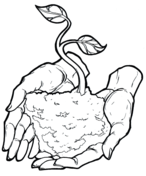 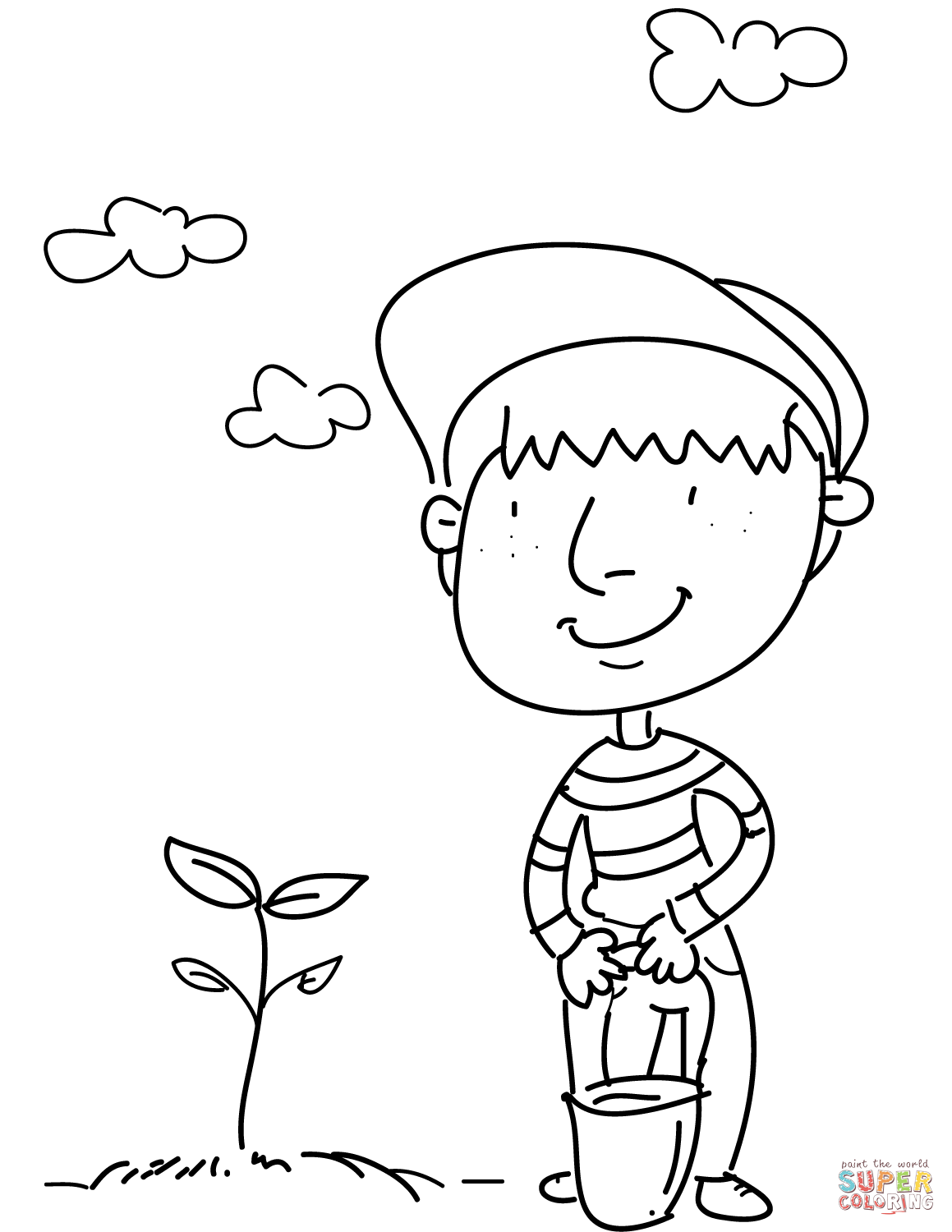 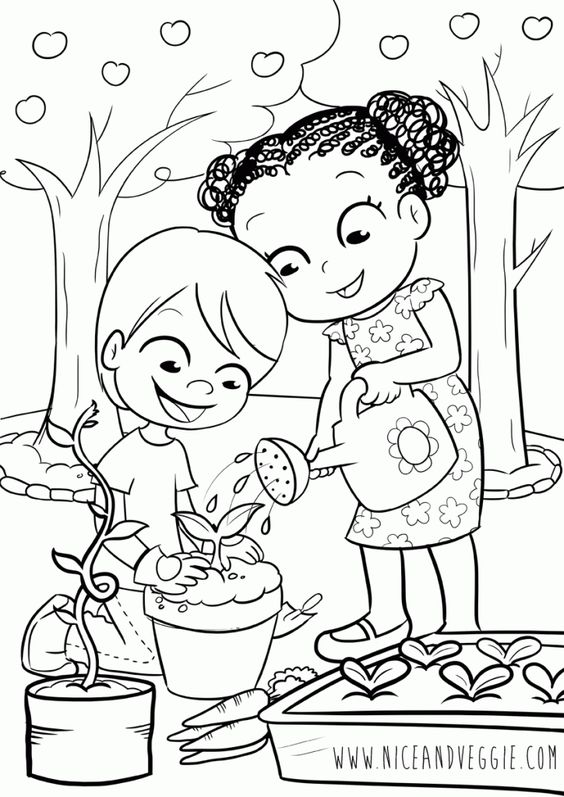 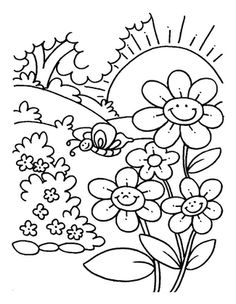 https://www.youtube.com/watch?v=1MZovZPTP7I  posłuchajcie piosenki „Nasza Planeta” i obejrzyjcie filmik – dowiecie się jak dbać o naszą planetęNie zapominajcie o przysyłaniu zdjęć i filmików , relacji z tego co robicie.Pozdrawiam i życzę fajnej zabawy.